BIJLAGE 2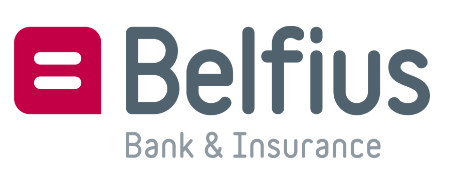 10 veiligheidsregels die uw werknemers moeten kennenAl uw werknemers die werken uitvoeren voor Belfius dienen deze 10 veiligheidsregels te kennen en zich hieraan te houden.Het is uw verantwoordelijkheid als leverancier dat al uw werknemers, die werken uitvoeren binnen of aan een locatie van Belfius, deze 10 veiligheidsregels ondertekenen.Deze documenten worden door de leverancier zelf bewaard en kunnen op eenvoudig verzoek door Belfius opgevraagd worden.14 dagen voor de aanvang van de werken zal u een mail ontvangen waarbij gevraagd wordt om, binnen de 5 werkdagen, de coördinaten te bezorgen van de werknemers die in onze locatie werken komen uitvoeren. Door het bezorgen van deze coördinaten garandeert u ons tevens dat deze werknemers de  “10 veiligheidsregels die uw werknemers moeten kennen” ondertekend en begrepen hebben.Enkel deze personen mogen werkzaamheden uitvoeren binnen of aan een locatie van Belfius.Het schenden van één van deze 10 veiligheidsregels kan ervoor zorgen dat het contact stopgezet wordt.1. Informatie en instructies – de risico's waarmee ik te maken krijg bij de uitvoering van mijn werk voor Belfius ken ik en ik onderschrijf deze.   Alle noodzakelijke informatie, werkmiddelen en instructies heb ik van mijn chef ontvangen; ik begrijp en aanvaard deze. Bij vragen contacteer ik direct mijn chef. Ik weet wat ik moet doen in noodsituaties zoals bij brand en een medisch noodgeval. Ik tracht alle mogelijke risico’s te vermijden; mochten die zich toch voordoen, meld ik dit onmiddellijk aan mijn chef en aan alle betrokkenen in de onmiddellijke omgeving. In specifieke situaties, zoals werken met verhoogd brandgevaar of werken in lokalen met automatische brandblusfuncties, enz. weet ik dat aanvullende richtlijnen van toepassing zijn. Vooraleer ik de werken aanvat zal ik mijn chef hierover raadplegen.2. Evacuatie – ik verlaat onmiddellijk de locatie van Belfius bij het horen van een noodsirene (ook indien deze beperkt hoorbaar zou zijn) of als ik hierom gevraagd wordt. Ik neem veiligheidsmaatregelen om werkende arbeidsmiddelen veilig te stellen. Ik volg de evacuatiewegen en begeef me naar de verzamelplaats. 3. Arbeidsmiddelen en agentia – Ik gebruik enkel de door mijn chef toegewezen arbeidsmiddelen (stelling, machine, etc.) en agentia. Deze zijn aangepast zijn aan mijn werk en ik kan deze veilig en gezond gebruiken omdat deze afdoende beveiligd zijn en binnen de geldende wettelijke termijnen  gekeurd werden door een erkende instantie. 4. Beveiliging – de beveiligingen op de arbeidsmiddelen (afschermkap, leuningen, etc.) verwijder ik niet en pas deze zeker ook niet aan. Mocht dit evenwel noodzakelijk zijn voor de uitvoering van de werken, vraag ik mijn chef voor een geschikt en veilig alternatief. 5. Beschermingsmiddelen – waar dit wettelijk vereist is en volgens de instructies van mijn chef, gebruik ik de nodige beschermingsmiddelen (valbeveiliging, helm, bril, etc.). 6. Werken op hoogte – ik gebruik geen ladder, tenzij op beperkte hoogte en op voorwaarde dat dit uitdrukkelijk werd toegestaan. Bij werken op hoogte gebruik ik steeds een gekeurde stelling of een gekeurde hoogtewerker. Ik zal me ook steeds veilig stellen door gebruik te maken van valbeveiliging; mocht deze valbeveiliging niet aanwezig zijn, vraag ik mijn chef hiervoor te zorgen.7. Elektriciteit – ik zal mezelf of anderen niet blootstellen aan elektrische risico’s. Indien ik niet wettelijk bevoegd ben (in het bezit van attest “BA4” of “BA5”) zal ik geen toegang nemen tot elektrische kasten of hoogspanningszones (hoogspanningslokalen of -installaties). De “vitale zeven stappen” zijn me gekend en ik zal mij hieraan houden. 8. Asbest – indien ik weet of vermoed dat asbesthoudende materialen aanwezig zijn, stop ik de werkzaamheden onmiddellijk en breng mijn chef hiervan op de hoogte. 9. Roken, alcohol en stimulerende middelen – binnen Belfius heerst een algemene verbod op roken en op het gebruik van alcohol en stimulerende middelen; ik zal mij hieraan houden.10. Ongewenst gedrag – Ik onthoud mij van elke vorm van geweld, pesten, ongewenste intimiteiten of misdrijven tegen goederen of personen.Naam en voornaam			werkgever 		datum			handtekening …………………………………………………………………………………………………………………………………………………………….